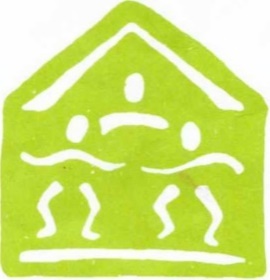 Avening PlaygroupAvening Playgroup Local offerAvening playgroup is committed in providing a welcoming and appropriate learning environment to meet the needs of all children who attend the setting.  Information on the authority's website is accessed for up-to date paperwork.Our SENCO coordinates and ensures the day-to-day needs of all children with additional needs are met and records kept, where necessary, with the help and support of the other staff.  All staff are kept fully informed on national and local changes to ensure the setting is able to support children with emerging and identified additional needs at the earliest possible stage.We work closely with the parents and the child to ensure we meet their specific needs and requirements within our setting.  We believe that the views and opinions of the parents and the child are extremely important, and include them in the all discussions, decision making and the setting of learning targets.  The SENCO will liaise with the Area SENCO and other professionals, such as: Speech and Language Therapists, Portage Workers, Health Visitors, Psychologists, Physiotherapists, Social Workers, Family Support Workers and Paediatricians as required.  During the child’s pre-school year we will work closely with the SENCO from the child’s new setting, inviting them to reviews to ensure the transition period is as smooth as possible.  We also work very closely with the Early Years Service to prepare the child for their transition to school.Staff and the Committee work closely to monitor, review and evaluate the SEN provision in place at our setting.  The facilities are purpose built on ground level with an easily accessible ramp to the entrance.  All the equipment and resources are on low level shelving.We have a system of observation and record keeping, including ongoing formative assessment and regular summative assessment, which operates in conjunction with the parents and enables us to monitor children’s needs and progression on an individual basis. We recognise and value each child’s contribution, and are committed to ensuring that they are given the opportunity to reach their potential.  Parents and children should feel confident that they will be listened to and their views are valued and appreciated.Avening Playgroup’s Local Offer was produced in August 2014 and is updated annually.Last Updated January 2021Charity Registration Number 900618